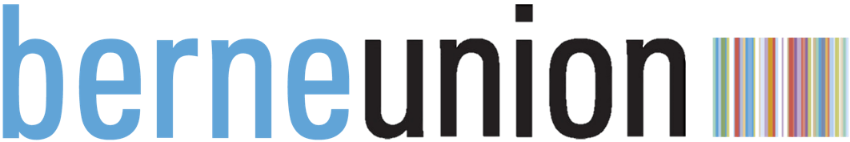 COVID-19 Impact SurveyIntroductionThe Berne Union continues to monitor the impact of the COVID-19 pandemic on our industry for the purpose of providing valuable insight to members and authoritative representation to external stakeholders.The purpose of this survey is to collect information from Berne Union Members on:the impact of COVID-19 on your businessthe response measures you have introducedyour expectations for the long-term impacthow the Berne Union can best facilitate information exchange on this subjectThe results of the survey will be used to inform additional member-to-member discussion  through the Berne Union Committees (including during the digital AGM) as well as to develop a detailed report/overview of the impact and response to COVID from our industry, to be published and shared with Members and external stakeholders. Following the usual Berne Union protocol, the published report will contain aggregate responses only.

Please submit your responses by 15/09/20 

For any questions of clarifications regarding the survey, please contact bu-sec@berneunion.org.Member organisation* _________________________________________________Name of Person Completing_________________________________________________1. Impact of COVID-19 on your businessThis section includes 5 questions relating to the impact of COVID-19 upon your business and the environment you are operating in1. Have you already experienced an increase in the number of claims and/or requests for moratoriums and loan restructuring due to COVID-19?
 ( ) no increase yet( ) small increase beyond expectations( ) significant increase beyond expectations( ) No notable increase expected at allPlease comment on your answer above with respect to claims experience and / or expectations_________________________________________________2.  Has there been an increase in the demand for insurance products lately? For which products has the demand increased most significantly? Is there a substantial increase of demand from new clients?____________________________________________ ____________________________________________ ____________________________________________ ____________________________________________ 3. How has your risk appetite changed, in general, since the onset of the COVID-19 Pandemic? 
Have you reduced, increased, or maintained the following:4. Which industry sectors (if any) are you most concerned about, in the current environment?
- select those where are important, and rank
Agriculture and FoodProduct ManufacturingElectronicsNatural resources and non-Energy CommoditiesOther retailAeronautical transportationShippingAutomobile and other Transportation ManufacturingEnergyRenewable EnergyCapital Goods ManufacturingPharma & Medical ProductsConstruction and EngineeringEnergy CommoditiesInfrastructureChemicalsOther (please specify below)5. Have you observed any negative impact on bank capacity for trade / export finance?( ) nothing significant( ) some tightening (reduced appetite or capacity for certain individual countries / sectors)( ) considerable tightening (reduced appetite or capacity many sectors / client types or regions)Please comment on your answer above with respect to experience of bank capacity for trade_________________________________________________2. Support Measures IntroducedThis section includes 5 extended questions asking you to outline any special measures / products you have introduced in response to COVID-19; any specific targets of those measures, the observed response so far (demand / utilization of measures); and the approximate timeline for continuing these.1. Which of the following measures have you introduced?
- please provide answers for all applicable sections, A-G
- for some questions you may select multiple answers
- you may leave blank those measures which do not applyA) Introduction of new products?: _________________________________________________B) Increased % cover( ) for any / all products( ) just for some specific productsC) Increased capacity (total or products specific limits)[ ] overall[ ] domestic support specific[ ] cross-border support specific[ ] direct Lending specificD) Temporary provision of cover for ST marketable risks[ ] through reinsurance of private market[ ] by direct cover of ST risksOther changes in eligibility criteria?: _________________________________________________E) Support for policyholders / borrowers[ ] deadline extensions[ ] premium / fee concessions[ ] fast track approvals process[ ] flexibility to adjust terms[ ] Other - Write In: _________________________________________________F) Changes to claims processing[ ] expedited processing of claims[ ] increased notification period[ ] reduced claims waiting period[ ] Other - Write In: _________________________________________________G) Broad debt rescheduling / restructuring of existing transactions (e.g. for entire sectors): _________________________________________________2. Please add any comments / clarifications and outline any further measures introduced by your institution which are not captured by the question above____________________________________________ ____________________________________________ ____________________________________________ ____________________________________________ 3. Have you targeted any specific client groups in any of the measures introduced? 
- (e.g. SMEs, specific industries, etc.)
 _________________________________________________4.  Assessment of the response to Measures introduced so far
 Among the COVID-19 measures you have implemented, which ones have seen the greatest utilization?____________________________________________ ____________________________________________ ____________________________________________ ____________________________________________ If you have introduced new products, please give an indication of the approximate number of new policies and volume of new commitments approved.____________________________________________ ____________________________________________ ____________________________________________ ____________________________________________ 5. What is the approximate current time frame for the support measures you have introduced?
- select the most appropriate answer, as it applies to the majority of the support measures introduced
- this question refers to your internal time-frames and not e.g. expiration of the EU’s temporary framework permitting ST support)( ) until the end of 2020, or less( ) approximately 1 year (until mid-2021)( ) longer than 1 year (beyond mid-2021)( ) indefinite / open ended( ) measures introduced are on a wide range of different time frames and can’t be characterised3. Looking AheadThis section includes 2 questions on how you see the industry landscape changing in the medium / long term as a result of the COVID crisis1. What are your biggest concerns for the industry as we move forward?
- Select those that apply and order from most concerned to least
Increased corporate insolvenciesIncreased political / country riskBank retrenchment (reduced capacity for financing trade)Supply chain disruptionWide economic recessionEnd of public sector interventionReputation of the insurance industryReduced investment activitiesDemand shock / cancellation of ordersCredit crunchWidening of credit spreads (further impacting lending)2. How do you think the industry might change in the long term as a result of COVID-19?____________________________________________ ____________________________________________ ____________________________________________ ____________________________________________4. Berne Union COVID ExchangeIn this section of the survey we would like to assess if there is appetite among Members for any additional support regarding COVID-19 related information exchange. Would you like to see more or different work from the Berne Union to facilitate exchange of information on COVID-19 among members?( ) no, the current approach (occasional survey / publication / discussion in the Committees) is sufficient( ) yes, a more regular and / or comprehensive facilitation would be valuableWhat kind of information is most useful to you?( ) practical information on what other members are doing( ) peer to peer contact with other members to discuss how your business is dealing with COVID-19 day to dayWhich aspects of the COVID impact / response are you most interested in discussing with other Berne Union Members?_________________________________________________Which exchange format is most suitable to your needs?( ) text exchange / Q&A( ) video or teleconference( ) Other - Write In: _________________________________________________On what frequency?( ) 1 hour, once per week( ) 1 hour every two weeks( ) 1-2 hours every month( ) 2 hours every 2-3 months( ) Other (please specify)Would you be prepared to contribute to the scoping, organisation or leadership of this initiative?____________________________________________ ____________________________________________ reducedmaintainedincreasedoverall capacityindividual country limitsindividual sector limitsindividual counterparty limits